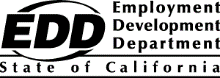 Data Disclosure QuestionnaireDate of Questionnaire Completion or Revision: This document will be used to review the legal authority for the request of confidential information maintained by the Employment Development Department (EDD). Please answer all questions and provide contact information as requested below.InstructionsRefer to the Instructions for Completing the Data Disclosure Questionnaire (DE 668).Select from one of the following:	New Contract	Contract Renewal 	Current Contract Number: Any changes to the prior contract?	 Yes	 NoList areas requiring changes:	Contract Amendment	Current Contract Number: Any changes to the prior contract?	 Yes	 NoList areas requiring changes:Select the appropriate exchange category:	One-way Data Exchange: The requesting agency will receive data from the EDD.	Two-way Data Exchange: The requesting agency will provide a tickler file to the EDD for use in a match process, and the EDD will provide output data.	Two-way Data Exchange: Both the requesting agency and the EDD will exchange data.Requesting Agency InformationWhat is the business need and/or justification for this request?How will the data be utilized? Will the data be re-disclosed? Legal authority: What are the federal and/or state statutes that allow the EDD and/or your agency/company to exchange information? What specific data elements are being requested? If applicable, what data elements will be provided to the EDD and how many records will be contained in each request? For what time period(s) or actual quarters is the data needed? What is the requested start date of the exchange? 	Start of Next Fiscal Year: July 1, 	Custom Date: What is the desired length of the Data Sharing Agreement (DSA)? Select one: 	One-Time Request	1 Year DSA	2 Year DSA	3 Year DSA (maximum length of contract)	Other: How frequently is the data needed? 
Based on the frequency, what is the anticipated number of requests to be submitted? What method will be used to access the EDD confidential information? 
How will the request/data file be transmitted to the EDD? What are the ramifications of not receiving the data? Points of Contact:AgencyAgency Requesting Contract With the EDDAgency NameAddressCity, State, ZIP CodeAgency RequestorIndividual Requesting Contract With the EDDNameTitleContact NumberEmail AddressAddressCity, State, ZIP CodeContract Negotiator Individual Negotiating Contract and Point of ContactNameTitleContact NumberEmail AddressAddressCity, State, ZIP CodeContract SignatoryIndividual Authorized to Enter Into Contract With the EDDNameTitle Contact NumberEmail AddressAddressCity, State, ZIP CodeContract 
Accounts PayableIndividual Responsible for InvoicesNameTitleContact NumberEmail AddressAddressCity, State, ZIP CodeInformation Technology AnalystIndividual Responsible for File Transfers, Technical IssuesNameTitleContact NumberEmail AddressAddressCity, State, ZIP CodePrivacy and Disclosure Coordinator Individual Responsible for the Handling of Confidential Data Within Requesting AgencyNameTitleContact NumberEmail AddressAddressCity, State, ZIP CodeInformation Security OfficerIndividual Responsible for the Security, Destruction and Handling of EDD Confidential DataNameTitleContact NumberEmail AddressAddressCity, State, ZIP Code